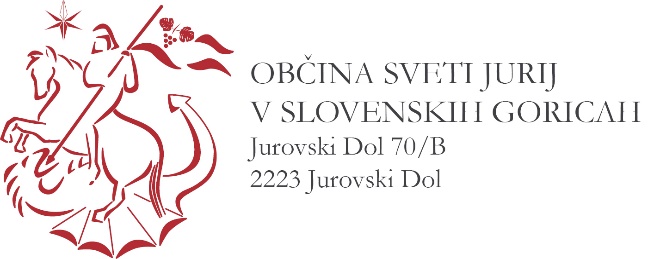         Komisija za mandatna vprašanja,                     volitve in imenovanjaPredlagatelj:  _______________________________________________________________IZJAVAO STRINJANJU Z IMENOVANJEM V KOMISIJOIme in priimek ______________________________________________________________ , stanujoč ___________________________________________________________________ ,izobrazba: __________________________________________________________________, poklic, ki ga opravljam: _______________________________________________________ .soglašams predlogom oz. imenovanjem v Statutarno – pravno komisijo.Kraj in datum: ____________________                          Podpis: ______________________